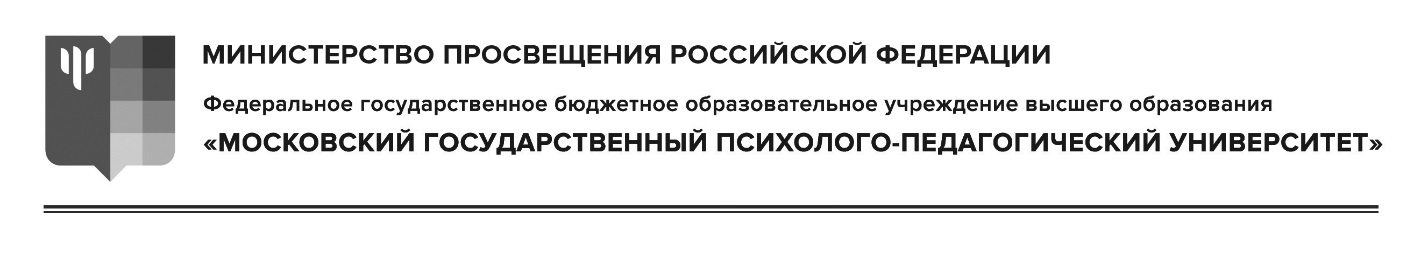 РекторуФГБОУ ВО МГППУА.А. МарголисуСЛУЖЕБНАЯ ЗАПИСКА                     _________________	                                                           №__________________Уважаемый Аркадий Аронович!Прошу Вас, в соответствии с п.2.1.3.1 Положения об оплате труда работников ФГБОУ ВО МГППУ и с учетом профессиональной подготовки, степени самостоятельности, инициативности и ответственности при выполнении поставленных задач, установить с _____________ дата повышающий коэффициент в размере _____ к должностному окладу _____________ руб. должность_________________________________________ наименование структурного подразделения  _________________________________ФИО.Руководитель				________________ _________________(подпись)               (расшифровка ФИО)Согласовано:Проректор по экономической деятельностии внутреннему контролю						Л.А. Шарабарина